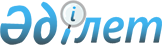 О принятии технического регламента Таможенного союза "О безопасности продукции легкой промышленности"Решение Комиссии таможенного союза от 9 декабря 2011 года № 876.
      В соответствии со статьей 13 Соглашения о единых принципах и правилах технического регулирования в Республике Казахстан, Республике Беларусь и Российской Федерации от 18 ноября 2010 года Комиссия Таможенного союза (далее – Комиссия) решила:
      1.Принять технический регламент Таможенного союза "О безопасности продукции легкой промышленности" (ТР ТС 017/2011) (прилагается).
      2. Утратил силу Решением Коллегии Евразийской экономической комиссии от 22.12.2020 № 180 (вступает в силу по истечении 180 календарных дней с даты его официального опубликования).


      3.Установить:
      3.1.Технический регламент Таможенного союза "О безопасности продукции легкой промышленности" (далее – Технический регламент) вступает в силу с 1 июля 2012 года;
      3.2.Документы об оценке (подтверждении) соответствия обязательным требованиям, установленным нормативными правовыми актами Таможенного союза или законодательством государства – члена Таможенного союза, выданные или принятые в отношении продукции, являющейся объектом технического регулирования Технического регламента (далее – продукция), до дня вступления в силу Технического регламента, действительны до окончания срока их действия, но не позднее 1 июля 2014 года. Указанные документы, выданные или принятые до дня официального опубликования настоящего Решения, действительны до окончания срока их действия.
      Со дня вступления в силу Технического регламента выдача или принятие документов об оценке (подтверждении) соответствия продукции обязательным требованиям, ранее установленным нормативными правовыми актами Таможенного союза или законодательством государства – члена Таможенного союза, не допускается;
      3.3. До 1 июля 2014 года допускается производство и выпуск в обращение продукции в соответствии с обязательными требованиями, ранее установленными нормативными правовыми актами Таможенного союза или законодательством государства - члена Таможенного союза, при наличии документов об оценке (подтверждении) соответствия продукции указанным обязательным требованиям, выданных или принятых до дня вступления в силу Технического регламента.
      Указанная продукция маркируется национальным знаком соответствия (знаком обращения на рынке) в соответствии с законодательством государства – члена Таможенного союза или с Решением Комиссии от 20 сентября 2010 года № 386.
      Маркировка такой продукции единым знаком обращения продукции на рынке государств – членов Таможенного союза не допускается;
      3.3-1. До 1 января 2013 года допускается производство и выпуск в обращение на таможенной территории Таможенного союза продукции, не подлежавшей до дня вступления в силу Технического регламента обязательной оценке (подтверждению) соответствия согласно нормативным правовым актам Таможенного союза или законодательству государства – члена Таможенного союза, без документов об обязательной оценке (подтверждении) соответствия и без маркировки национальным знаком соответствия (знаком обращения на рынке);
      3.4. Обращение продукции, выпущенной в обращение в период действия документов об оценке (подтверждении) соответствия, указанных в подпункте 3.2 настоящего Решения, а также продукции, указанной в подпункте 3.3-1 настоящего Решения, допускается в течение срока службы продукции, установленного в соответствии с законодательством государства – члена Таможенного союза.
      Сноска. Пункт 3 с изменениями, внесенными решением Коллегии Евразийской экономической комиссии от 22.06.2012 № 92 (вступает в силу по истечении 30 календарных дней с даты его официального опубликования и распространяется на правоотношения, возникшие с 01.07.2012).


       4.Секретариату Комиссии совместно со Сторонами подготовить проект Плана мероприятий, необходимых для реализации Технического регламента, и в трехмесячный срок со дня вступления в силу настоящего Решения обеспечить представление его на утверждение Комиссии в установленном порядке.
      5.Казахстанской Стороне с участием Сторон на основании мониторинга результатов применения стандартов обеспечить подготовку предложений по актуализации перечней, указанных в пункте 2 настоящего Решения, и их представление не реже одного раза в год со дня вступления в силу Технического регламента в Секретариат Комиссии для утверждения Комиссией в установленном порядке.
      6. Сторонам:
      6.1.До дня вступления в силу Технического регламента определить органы государственного контроля (надзора), ответственные за осуществление государственного контроля (надзора) за соблюдением требований Технического регламента, и информировать об этом Комиссию;
      6.2. Со дня вступления в силу Технического регламента обеспечить проведение государственного контроля (надзора) за соблюдением требований Технического регламента с учетом подпунктов 3.2 - 3.4 настоящего Решения.
      7. Настоящее Решение вступает в силу с даты его официального опубликования.
      Члены Комиссии Таможенного союза: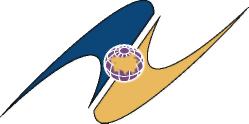  ТЕХНИЧЕСКИЙ РЕГЛАМЕНТ
ТАМОЖЕННОГО СОЮЗА
      _____________________________________________________________ ТР ТС 017/2011
О безопасности продукции легкой промышленности
      Содержание
      Предисловие 
      Статья 1. Область применения
      Статья 2. Определения
      Статья 3. Правила обращения на рынке
      Статья 4. Общие требования безопасности продукции легкой промышленности
      Статья 5. Требования безопасности текстильных материалов, изделий из них, одежды, текстильно-галантерейных изделий
      Статья 6. Требования безопасности обуви, кожи и кожгалантерейных изделий
      Статья 7. Требования безопасности одежды и изделий из кожи, меха, шкурок меховых выделанных
      Статья 8. Требования безопасности покрытий и изделий ковровых машинного способа производства, войлока, фетра, нетканых материалов и готовых изделий из этих материалов
      Статья 9. Требования к маркировке продукции
      Статья 10. Обеспечение соответствия требованиям безопасности
      Статья 11. Подтверждение соответствия продукции требованиям настоящего Технического регламента
      Статья 12. Маркировка единым знаком обращения продукции на рынке государств-членов Таможенного союза
      Статья 13. Защитительная оговорка
      Приложение 1. Перечень продукции, в отношении которой устанавливаются требования настоящего Технического регламента
      Приложение 2. Требования биологической и химической безопасности к текстильным материалам, изделий из них, одежды, текстильно-галантерейным изделиям
      Приложение 3. Требования химической безопасности текстильных, полимерных и других материалов, кожи и изделий легкой промышленности из них
      Приложение 4. Требования химической безопасности текстильных материалов и изделий из них, обработанных текстильно-вспомогательными веществами
      Приложение 5. Требования механической и биологической безопасности обуви
      Приложение 6. Требования механической и биологической безопасности кожгалантерейных изделий
      Приложение 7. Требования химической безопасности кожгалантерейных изделий и материалов для их изготовления в зависимости от состава материала
      Приложение 8. Требования химической и биологической безопасности кожи, меха и изделий из них Технический регламент Таможенного союза
"О безопасности продукции легкой промышленности"
Предисловие
      1. Настоящий технический регламент Таможенного союза "О безопасности продукции легкой промышленности" (далее – Технический регламент) разработан в соответствии с Соглашением о единых принципах и правилах технического регулирования в Республике Беларусь, Республике Казахстан и Российской Федерации от 18 ноября 2010 года.
      2. Настоящий Технический регламент разработан с целью установления единых, обязательных для применения и исполнения требований к продукции легкой промышленности, обеспечения свободного перемещения продукции легкой промышленности, выпускаемой в обращение на единой таможенной территории Таможенного союза.
      3. Если в отношении продукции легкой промышленности будут приняты иные технические регламенты Таможенного союза и (или) технические регламенты Евразийского экономического сообщества (далее ЕврАзЭС), устанавливающие требования к данной продукции, то продукция легкой промышленности должна соответствовать требованиям этих технических регламентов Таможенного союза и (или) технических регламентов ЕврАзЭС, действие которых на нее распространяется.  Статья 1. Область применения
      1. Настоящий Технический регламент распространяется на выпускаемую в обращение на единой таможенной территории Таможенного союза продукцию легкой промышленности.
      2. К продукции легкой промышленности (далее – продукция), на которую распространяется действие настоящего Технического регламента, относятся:
      - материалы текстильные;
      - одежда и изделия швейные и трикотажные;
      - покрытия и изделия ковровые машинного способа производства;
      - изделия кожгалантерейные, текстильно-галантерейные;
      - войлок, фетр и нетканые материалы;
      - обувь;
      - меха и меховые изделия;
      - кожа и кожаные изделия;
      - кожа искусственная.
      3. Перечень продукции, в отношении которой устанавливаются требования настоящего Технического регламента, указан в Приложении 1 к настоящему Техническому регламенту.
      4. Настоящий Технический регламент не распространяется на следующие виды продукции:
      - бывшую в употреблении;
      - изготовленную по индивидуальным заказам населения;
      - изделия медицинского назначения;
      - специальную, ведомственную, являющуюся средством индивидуальной защиты и материалы для ее изготовления;
      - предназначенную для детей и подростков;
      - текстильные материалы упаковочные, мешки тканые;
      - материалы и изделия из них технического назначения;
      - сувенирную продукцию и изделия художественных промыслов;
      - спортивные изделия, предназначенные для экипировки спортивных
      команд;
      - продукцию постижерную (парики, накладные усы, бороды и т.п.).
      5. Настоящий технический регламент устанавливает обязательные на территории Таможенного союза требования к продукции легкой промышленности в целях защиты жизни и здоровья человека, а также предупреждения действий, вводящих в заблуждение пользователей (потребителей) продукции. Статья 2. Определения
      В настоящем Техническом регламенте применяются следующие термины и их определения:
      биологическая безопасность – состояние продукции, при котором отсутствует недопустимый риск, связанный с причинением вреда здоровью или угрозой жизни пользователя (потребителя) из-за несоответствия биологических, токсикологических, физических и физико-химических свойств установленным требованиям;
      вредные химические вещества – химические вещества, которые во время использования продукции могут вызвать негативные отклонения в состоянии здоровья пользователя при содержании их в материале изделия в количестве, превышающем допустимые концентрации таких веществ;
      выпуск продукции в обращение – размещение на рынке государств -членов Таможенного союза продукции, отправляемой со склада изготовителя, продавца либо лица, выполняющего функции иностранного изготовителя, или отгружаемой без складирования, или экспортируемой для реализации на территории государств - членов Таможенного союза заявитель – физическое или юридическое лицо, которое обращается за
      подтверждением соответствия продукции настоящему Техническому регламенту путем сертификации или путем принятия декларации о соответствии;
      идентификация – процедура отнесения продукции легкой промышленности к области применения настоящего Технического регламента и установления соответствия данной продукции технической документации к ней;
      изготовитель – юридическое лицо или физическое лицо в качестве индивидуального предпринимателя, осуществляющее от своего имени производство и реализацию продукции легкой промышленности и ответственное за ее соответствие требованиям настоящего Технического регламента;
      импортер – резидент государства - члена Таможенного союза, который заключил с нерезидентом государства – члена Таможенного союза внешнеторговый договор на передачу продукции легкой промышленности, осуществляет реализацию этой продукции и несет ответственность за ее соответствие требованиям настоящего Технического регламента;
      индекс токсичности – интегральный показатель общей острой токсичности, определяемый "in vitro" (в пробирке) на культуре клеток;
      механическая безопасность – комплекс количественных показателей механических свойств и конструктивных характеристик изделия, который обеспечивает снижение риска причинения вреда здоровью или угрозы жизни пользователя (потребителя);
      обращение продукции на рынке – движение продукции от изготовителя к пользователю (потребителю), охватывающее все процессы, которые проходит эта продукция после завершения ее производства;
      одежда – изделие (или совокупность изделий), надеваемое(ых) человеком, несущее(их) утилитарные и эстетические функции;
      пользователь (потребитель) продукции – юридическое, физическое лицо, индивидуальный предприниматель, приобретающее для потребления продукцию, относящуюся к объектам технического регулирования настоящего Технического регламента;
      спортивные изделия – изделия, обеспечивающие необходимые условия для организации и проведения соревнований и тренировок по различным видам спорта;
      стороны – правительства государств - членов Таможенного союза;
      типовой образец продукции – образец, относящийся к одному виду продукции по целевому или функциональному назначению, изготовленный одним изготовителем из одинаковых материалов по одним техническим документам и имеющий одинаковую область применения;
      уполномоченное изготовителем лицо – юридическое или физическое лицо, зарегистрированное в установленном порядке государством – членом Таможенного союза, которое определено изготовителем на основании договора с ним для осуществления действий от его имени при подтверждении соответствия и размещении продукции на территориях государств - членов Таможенного союза, а также для возложения ответственности за несоответствие продукции требованиям настоящего Технического регламента;
      химическая безопасность – состояние продукции, при котором отсутствует недопустимый риск, связанный с причинением вреда здоровью или угрозой жизни пользователя (потребителя) из-за превышения уровня концентрации вредных для здоровья пользователя (потребителя) химических веществ.
      В случае если показатель химической безопасности установлен "не допускается", то обязательным является указание предела обнаружения вредных веществ по методикам выполнения измерений, допущенным к применению для контроля санитарно-химических показателей. Статья 3. Правила обращения на рынке
      1. Продукция легкой промышленности выпускается в обращение на единой таможенной территории Таможенного союза при условии ее соответствия настоящему Техническому регламенту, а также другим техническим регламентам Таможенного союза, действие которых на нее распространяется, и при условии, что она прошла подтверждение соответствия согласно статье 11 настоящего Технического регламента, а также согласно другим техническим регламентам Таможенного союза, действие которых на нее распространяется.
      2. Продукция легкой промышленности, соответствие которой требованиям настоящего Технического регламента не подтверждено, не должна быть маркирована единым знаком обращения продукции на рынке государств-членов Таможенного союза и не допускается к выпуску в обращение на рынке.
      3. При размещении и обращении продукции на рынке должна предоставляться полная и достоверная информация о ней путем маркировки в целях предупреждения действий, вводящих в заблуждение пользователей (потребителей) относительно безопасности продукции. Статья 4. Общие требования безопасности продукции легкой промышленности
      1. Безопасность продукции легкой промышленности оценивается по следующим показателям:
      механическим (разрывная нагрузка, прочность крепления, гибкость, ударная прочность);
      химическим (предельно допустимое выделение вредных химических веществ в воздушную и (или) водную среду, перечень которых определяется в зависимости от химического состава материала и (или) назначения продукции);
      биологическим (гигроскопичность, воздухопроницаемость, водонепроницаемость, напряженность электростатического поля, индекс токсичности или местно-раздражающее действие, устойчивость окраски).
      2. Для материалов изделий, контактирующих с кожей человека, одежды первого и второго слоев, обуви домашней, летней и пляжной, а также внутренних слоев в иных видах обуви индекс токсичности, определяемый в водной среде, должен быть от 70 до 120 процентов включительно, в воздушной среде – от 80 до 120 процентов включительно или должно отсутствовать местное кожно-раздражающее действие.
      3. Интенсивность запаха продукции легкой промышленности и материалов, применяемых для ее производства, не должна превышать в естественных условиях 2 балла. Статья 5. Требования безопасности текстильных материалов, изделий из них, одежды, текстильно-галантерейных изделий
      1. Текстильные материалы, изделия из них, одежда характеризуются биологической и химической безопасностью, показатели которой устанавливаются в зависимости от их функционального назначения и сырьевого состава.
      2. В зависимости от назначения и площади контакта с телом человека одежда и изделия подразделяется на одежду и изделия первого, второго и третьего слоя.
      К одежде и изделиям первого слоя относятся изделия, имеющие непосредственный контакт с кожей человека, такие, как нательное и постельное белье, корсетные и купальные изделия, летние головные уборы, чулочно-носочные изделия, платки носовые, платочно-шарфовые изделия и другие аналогичные изделия.
      К одежде и изделиям второго слоя относятся изделия, имеющие ограниченный контакт с кожей человека, такие, как платья, блузки, сорочки, брюки, юбки, костюмы без подкладки, свитеры, джемперы, пуловеры, головные уборы (кроме летних), рукавицы, перчатки, варежки, чулочно-носочные изделия зимнего ассортимента и другие аналогичные изделия.
      К одежде и изделиям третьего слоя относятся изделия, предназначенные для надевания поверх одежды второго слоя, такие, как пальто, полупальто, куртки, плащи, костюмы на подкладке и другие аналогичные изделия.
      3.Текстильные материалы, изделия из них, одежда, текстильно-галантерейные изделия по показателям, характеризующим биологическую и химическую безопасность, должны соответствовать нормам, указанным в Приложении 2 к настоящему Техническому регламенту.
      Выделение вредных химических веществ (миграционные показатели) из текстильных материалов, изделий из них, одежды, текстильно-галантерейных изделий не должно превышать норм, приведенных в Приложениях 2 и 3 к настоящему Техническому регламенту.
      Перечень контролируемых веществ определяют в зависимости от химического состава материала и вида изделия:
      в текстильных материалах, изделиях из них, одежде первого и второго слоев – в водной среде;
      в текстильных материалах, изделиях из них, одежде третьего слоя, текстильно-галантерейных изделиях – в воздушной или водной среде.
      В текстильных материалах, изделиях из них, одежде первого и второго слоев, текстильно-галантерейных изделиях определяют количество летучих химических вредных веществ, наличие которых обусловлено применением текстильно-вспомогательных веществ в процессе производства. Выделение химических летучих веществ в этом случае не должно превышать норм, указанных в Приложении 4 к настоящему Техническому регламенту.
      Устойчивость окраски текстильных материалов к стирке и поту для одежды и изделий первого слоя должна быть не менее 4 баллов, к сухому трению – не менее 3 баллов.
      Устойчивость окраски текстильных материалов к стирке, поту и морской воде для купальных и аналогичных изделий должна быть не менее 4 баллов.
      Устойчивость окраски текстильных материалов для подкладки к стирке, поту, сухому трению должна быть не менее 4 баллов.
      Устойчивость окраски текстильных материалов к стирке, поту, сухому трению и дистиллированной воде для одежды и изделий второго и третьего слоев и изделий другого назначения должна быть не менее 3 баллов, в зависимости от нормируемых видов воздействия.
      Допускается снижение окраски на 1 балл для джинсовых тканей темного тона, окрашенных темными натуральными красителями.
      При определении устойчивости окраски оценивается только закрашивание белого (смежного) материала. Статья 6. Требования безопасности обуви, кожи, кожи искусственной и кожгалантерейных изделий
      1. Обувь характеризуется показателями механической, биологической и химической безопасности.
      2. Механическая и биологическая безопасность обуви определяется следующими характеристиками и должна соответствовать нормам, указанным в Приложении 5 к настоящему Техническому регламенту.
      Механическая безопасность определяется следующими характеристиками:
      1) прочность крепления подошвы и деталей низа обуви;
      2) прочность крепления каблука;
      3) стойкость подошвы к многократному изгибу;
      4) ударная прочность подошвы.
      Биологическая безопасность обуви характеризуется показателями: гибкость, водонепроницаемость.
      3. Химическая безопасность обуви должна соответствовать требованиям, установленным в Приложениях 3 и 8 к настоящему Техническому регламенту.
      Контроль миграции вредных веществ из обуви домашней, летней и пляжной, а так же из материалов, контактирующих с кожей человека (внутренняя поверхность обуви), проводится в водной среде, из остальных видов обуви и материалов – в воздушной среде.
      В зимней обуви подошва из полиуретана должна иметь рифление на ходовой поверхности для предотвращения скольжения.
      В валяной обуви массовая доля свободной серной кислоты (по водной вытяжке) должна быть не более 0,7 процентов.
      4. Безопасность кожгалантерейных изделий характеризуется:
      1) механическими показателями – прочность крепления ручек, плечевых ремней и несущих швов корпуса изделий;
      2) химическими показателями – предельное выделение вредных химических веществ в модельную воздушную среду;
      3) биологическими показателями – устойчивость окраски изделий к сухому и мокрому трению.
      Показатели механической и биологической безопасности кожгалантерейных изделий должны соответствовать требованиям, установленным в Приложении 6 к настоящему Техническому регламенту.
      Предельно допустимые нормы выделения вредных веществ из материалов, применяемых при производстве кожгалантерейных изделий, должны соответствовать требованиям, установленным в Приложениях 7 и  8к настоящему Техническому регламенту.
      Контроль выделения вредных веществ из материалов кожгалантерейных изделий проводится в воздушной среде.
      5. Кожи должны соответствовать требованиям химической и биологической безопасности, установленным в Приложении 8 к настоящему Техническому регламенту.
      Кожи искусственные должны соответствовать требованиям химической безопасности, установленным в Приложении 3 и биологической безопасности, установленным в Приложении 8 к настоящему Техническому регламенту.
      Сноска. Статья 6 с изменениями, внесенными решением Совета Евразийской экономической комиссии от 09.08.2016 № 60 (вступает в силу по истечении 12 месяцев с даты его официального опубликования).

 Статья 7. Требования безопасности одежды и изделий из кожи, меха, шкурок меховых выделанных
      Безопасность одежды и изделий из кожи и меха, шкурок меховых выделанных характеризуется показателями химической и биологической безопасности, которые должны соответствовать требованиям, установленным в Приложении 8 к настоящему Техническому регламенту.
      Текстильные материалы, применяемые в одежде и изделиях из меха и кожи, должны соответствовать требованиям безопасности, предъявляемым к текстильным материалам. Статья 8. Требования безопасности покрытий и изделий ковровых машинного способа производства, войлока, фетра, нетканых материалов и готовых изделий из этих материалов 
      Безопасность покрытий и изделий ковровых машинного способа производства, войлока, фетра, нетканых материалов и прочих текстильных изделий должна соответствовать следующим нормам:
      - изделия после обработки антисептиком не должны иметь запаха плесени;
      - уровень напряженности электростатического поля на поверхности изделия и содержание свободного формальдегида должны соответствовать требованиям Приложения 2 к настоящему Техническому регламенту;
      - устойчивость окраски должна быть не менее 3 баллов;
      - массовая доля свободной серной кислоты по водной вытяжке для войлочных изделий должна быть не более 0,7 процентов;
      - требования химической безопасности должны соответствовать требованиям Приложения 3 к настоящему Техническому регламенту.
      - контроль миграции вредных веществ проводится в воздушной или водной среде.
      Сноска. Статья 8 с изменениями, внесенными решением Совета Евразийской экономической комиссии от 09.08.2016 № 60 (вступает в силу по истечении 12 месяцев с даты его официального опубликования). 

 Статья 9. Требования к маркировке продукции
      1. Маркировка продукции должна быть достоверной, читаемой и доступной для осмотра и идентификации. Маркировку наносят на изделие, этикетку, прикрепляемую к изделию или товарный ярлык, упаковку изделия, упаковку группы изделий или листок-вкладыш к продукции.
      Маркировка должна содержать следующую обязательную информацию:
      - наименование продукции;
      - наименование страны-изготовителя;
      - наименование изготовителя, или продавца или уполномоченного изготовителем лица;
      - юридический адрес изготовителя, или продавца или уполномоченного изготовителем лица;
      - размер изделия;
      - состав сырья;
      - товарный знак (при наличии);
      - единый знак обращения продукции на рынке государств - членов
      Таможенного союза;
      - гарантийные обязательства изготовителя (при необходимости);
      - дату изготовления;
      - номер партии продукции (при необходимости).
      2. В зависимости от вида и назначения продукции легкой промышленности маркировка должна содержать следующую информацию:
      Для одежды и изделий из текстильных материалов дополнительная информация должна содержать:
      - вид и массовую долю (процентное содержание) натурального и химического сырья в материале верха и подкладки изделия. Отклонение фактического содержания сырья не должно превышать + 5 процентов;
      - модель;
      - символы по уходу за изделием;
      - инструкцию по особенностям ухода за изделием в процессе эксплуатации (при необходимости).
      Для трикотажных и текстильных полотен, штучных изделий из них, ковров, одеял, покрывал, штор дополнительная информация должна содержать:
      - вид и массовую долю (процентное содержание) исходного сырья (ворсовой поверхности для ковровых покрытий и изделий из них). Процентное содержание исходного сырья указывается в виде нормативного значения с допуском в пределах +/- 5 процентов (кроме нетканых материалов);
      - массу куска при нормированной влажности (для трикотажных полотен);
      - устойчивость окраски (для трикотажных и текстильных полотен);
      - вид отделки (при наличии);
      - символы по уходу за изделием.
      Для обуви дополнительная информация должна содержать:
      - модель и (или) артикул изделия;
      - вид материала, использованного для изготовления верха, подкладки и низа обуви;
      - инструкцию по уходу за обувью (при необходимости).
      Для одежды и изделий из меха дополнительная информация должна содержать:
      - вид меха и вид его обработки (крашеный или некрашеный);
      - символы по уходу за изделием;
      - инструкцию по уходу за изделием в процессе эксплуатации (при необходимости).
      Для кожгалантерейных изделий дополнительная информация должна содержать:
      - наименование материала верха;
      - модель;
      - указания по эксплуатации (при необходимости).
      Для кож дополнительная информация должна содержать:
      - площадь или массу кожи;
      - толщину (при необходимости);
      - сорт.
      Для шкурок меховых дополнительная информация должна содержать:
      - вид меха;
      - вид обработки;
      - сорт, марку;
      - площадь или размер. 
      3. Маркировка и информация должна быть представлена на русском языке или государственном языке государства - члена Таможенного союза, на территории которого данное изделие производится и реализуется потребителю.
      Для импортной продукции допускается наименование страны, где изготовлена продукция, наименование изготовителя и его юридический адрес указывать с использованием букв латинского алфавита.
      4. Не допускаются указания "экологически чистая", "ортопедическая" и другие аналогичные указания без соответствующих подтверждений.
      Сноска. Статья 9 с изменением, внесенным решением Совета Евразийской экономической комиссии от 09.08.2016 № 60 (вступает в силу по истечении 12 месяцев с даты его официального опубликования).

 Статья 10. Обеспечение соответствия требованиям безопасности
      1. Соответствие продукции легкой промышленности настоящему техническому регламенту обеспечивается выполнением его требований безопасности непосредственно, либо выполнением требований стандартов, включенных в перечень стандартов, в результате применения которых на добровольной основе обеспечивается соблюдение требований настоящего Технического регламента.
      Выполнение на добровольной основе требований названных стандартов свидетельствует о презумпции соответствия требованиям безопасности настоящего Технического регламента.
      2. Методы испытаний (исследований) продукции легкой промышленности устанавливаются в документах в области стандартизации, включенных в Перечень документов в области стандартизации, содержащих правила и методы испытаний (исследований) и измерений, в том числе правила отбора образцов, необходимые для исполнения требований настоящего Технического регламента и осуществления оценки (подтверждения) соответствия продукции. Статья 11. Подтверждение соответствия продукции требованиям настоящего Технического регламента
      1. Перед выпуском в обращение на рынок продукция легкой  промышленности должна быть подвергнута процедуре обязательного подтверждения соответствия требованиям настоящего Технического регламента, которая осуществляется в форме декларирования соответствия или сертификации.
      При подтверждении соответствия заявителем может быть зарегистрированное в установленном порядке юридическое лицо или физическое лицо в качестве индивидуального предпринимателя, являющееся изготовителем (уполномоченным изготовителем лицом) или продавцом (поставщиком).
      2. Для подтверждения соответствия продукцию необходимо идентифицировать.
      Идентификацию продукции легкой промышленности проводит:
      - изготовитель, уполномоченное изготовителем лицо, продавец (поставщик), декларирующий соответствие продукции легкой промышленности требованиям настоящего Технического регламента и выпускающий ее в обращение на единой таможенной территории Таможенного союза;
      - орган по сертификации (оценке (подтверждению) соответствия) в целях подтверждения соответствия продукции легкой промышленности, подлежащей сертификации, требованиям настоящего Технического регламента.
      Для идентификации продукции легкой промышленности используются органолептический и (или) инструментальный методы:
      - при органолептическом методе продукцию легкой промышленности идентифицируют по наименованию и виду (назначению) продукции, а также тождественности ее характеристик признакам, свойственным определяемому виду продукции, и сформированному комплекту документов.
      В случае, если органолептический метод идентификации не дает достоверной информации о продукции, применяется инструментальный метод.
      При инструментальном методе идентификации испытания продукции легкой промышленности проводят в соответствии с утвержденным Перечнем документов в области стандартизации, содержащих правила и методы испытаний (исследований) и измерений, в том числе правила отбора образцов, необходимые для применения и исполнения требований настоящего Технического регламента и осуществления оценки (подтверждения) соответствия продукции.
      3. Декларирование соответствия продукции легкой промышленности требованиям настоящего Технического регламента проводится с использованием схем, приведенных в таблице № 1 настоящего Технического регламента.
      3.1. Декларирование соответствия по схемам 3д, 4д, 6д осуществляется для следующих групп продукции:
      - одежда и изделия 2-го и 3-го слоев;
      - полотна трикотажные;
      - ткани и материалы бельевые, одежные, полотенечные;
      - одежда и изделия из кожи и меха;
      - чулочно-носочные изделия 2-го слоя;
      - головные уборы;
      - обувь, кроме обуви валяной;
      - ковровые покрытия и изделия машинного способа производства.
      - белье столовое и кухонное, носовые платки;
      - полотенца, простыни купальные;
      - платочно-шарфовые изделия.
      Декларирование соответствия по схемам 1д, 2д осуществляется для продукции, не включенной в группу продукции, подлежащей декларированию соответствия по схемам 3д, 4д, 6д, и в группу продукции, подлежащей сертификации.
      Испытания в целях декларирования соответствия проводятся:
      - по выбору заявителя ‒ в собственной испытательной лаборатории, или в аккредитованной испытательной лаборатории (центре), включенной в Единый реестр органов по сертификации и испытательных лабораторий (центров) Таможенного союза, или в иной испытательной лаборатории, зарегистрированной в соответствии с законодательством государства – члена Таможенного союза на его территории (схемы 1д, 2д);
      - в аккредитованной испытательной лаборатории (центре), включенной в Единый реестр органов по сертификации и испытательных лабораторий (центров) Таможенного союза (схемы 3д, 4д, 6д).
      3.2. При декларировании соответствия продукции легкой промышленности изготовитель (уполномоченное изготовителем лицо), продавец (поставщик) осуществляет следующие действия:
      3.2.1. Изготовитель (уполномоченное изготовителем лицо), продавец (поставщик):
      - формирует комплект документов, подтверждающих соответствие продукции легкой промышленности требованиям настоящего Технического регламента, который включает:
      копии документов, подтверждающих, что заявитель зарегистрирован в установленном порядке государством – членом Таможенного союза в качестве юридического лица или индивидуального предпринимателя;
      протоколы испытаний образцов продукции легкой промышленности (типовых образцов продукции), подтверждающие ее соответствие требованиям настоящего Технического регламента (срок действия не более 3 лет), или протоколы испытаний материалов и комплектующих изделий, если выполнение требований безопасности готовой продукции обеспечивается выполнением требований безопасности данных материалов и комплектующих изделий. Испытания в зависимости от схемы декларирования соответствия должны проводиться по выбору заявителя в собственной испытательной лаборатории, или в аккредитованной испытательной лаборатории (центре), включенной в Единый реестр органов по сертификации и испытательных лабораторий (центров) Таможенного союза, или в иной испытательной лаборатории, зарегистрированной в соответствии с законодательством государства – члена Таможенного союза на его территории (схемы 1д, 2д), или в аккредитованной испытательной лаборатории (центре), включенной в Единый реестр органов по сертификации и испытательных лабораторий (центров) Таможенного союза (схемы 3д, 4д, 6д);
      копию сертификата соответствия на систему менеджмента качества производства (схема 6д);
      эксплуатационные документы, техническую и конструкторскую документацию, сведения о сырье, материалах и комплектующих изделиях (при наличии названных документов);
      копии документов, подтверждающих происхождение продукции легкой промышленности; контракт (договор на поставку) и товаросопроводительную документацию (для партии продукции) (схемы 2д, 4д);
      - проводит идентификацию продукции легкой промышленности согласно пункту 2 настоящей статьи.
      Протокол испытаний образцов продукции (типовых образцов продукции) должен содержать:
      - дату оформления протокола и номер в соответствии с системой, принятой в испытательной лаборатории;
      - наименование испытательной лаборатории или наименование и регистрационный номер аккредитованной испытательной лаборатории (в зависимости от схемы декларирования);
      - перечень испытательного оборудования;
      - условия проведения испытаний;
      - наименование продукции;- наименование и фактические значения проверяемых показателей свойств продукции;
      - номера и наименования нормативных документов на примененные методы испытаний.
      3.2.2. Изготовитель:
      - осуществляет производственный контроль и принимает все необходимые меры для того, чтобы процесс производства обеспечивал соответствие продукции легкой промышленности требованиям настоящего Технического регламента (схемы 1д, 3д, 6д);
      - принимает все необходимые меры для того, чтобы процесс производства и стабильное функционирование системы менеджмента качества производства обеспечивали соответствие продукции легкой промышленности требованиям настоящего Технического регламента (схема 6д).
      3.2.3. Изготовитель (уполномоченное изготовителем лицо), продавец (поставщик) принимает составленную в письменной форме декларацию о соответствии продукции легкой промышленности настоящему Техническому регламенту по единой форме, утвержденной Комиссией Таможенного союза, и наносит единый знак обращения продукции на рынке государств - членов Таможенного союза.
      3.3. Декларация о соответствии подлежит регистрации в соответствии с порядком, установленным Комиссией Таможенного союза.
      3.4. Срок действия декларации о соответствии для продукции легкой промышленности, выпускаемой серийно, составляет не более 5 лет, для партии продукции легкой промышленности срок действия декларации о соответствии не устанавливается.
      По желанию заявителя декларирование соответствия по схемам 1д и 2д может быть заменено декларированием соответствия по схемам 3д, 4д, 6д или сертификацией. 
      По желанию заявителя декларирование соответствия по схемам 3д, 4д, 6д может быть заменено сертификацией.
      4. Подтверждение соответствия продукции легкой промышленности требованиям настоящего Технического регламента в форме сертификации проводится по схемам сертификации, приведенных в таблице 2 настоящего Технического регламента, для следующих групп продукции:
      - белье нательное, изделия корсетные, изделия купальные;
      - постельное белье;
      - чулочно-носочные изделия первого слоя.
      4.1. Сертификацию продукции легкой промышленности проводит аккредитованный орган по сертификации (оценке (подтверждению) соответствия), включенный в Единый реестр органов по сертификации и испытательных лабораторий (центров) Таможенного союза (далее - орган по сертификации).
      4.2. Испытания в целях сертификации проводит аккредитованная испытательная лаборатория (центр), включенная в Единый реестр органов по сертификации и испытательных лабораторий (центров) Таможенного союза (далее – аккредитованная испытательная лаборатория).
      4.3. Для сертификации продукции легкой промышленности изготовитель (уполномоченное изготовителем лицо), продавец (поставщик) предоставляет в орган по сертификации комплект документов, который включает:
      - протоколы испытаний образцов продукции (типовых образцов продукции), подтверждающие соответствие требованиям настоящего Технического регламента по показателям безопасности (срок действия не более 3 лет) (при наличии);
      - протоколы испытаний материалов и комплектующих изделий, которые использовались при изготовлении продукции (при наличии);
      - эксплуатационные документы, техническую и конструкторскую документацию, сведения о сырье, материалах и комплектующих изделиях (при наличии названных документов);
      - копию сертификата соответствия на систему менеджмента качества производства продукции легкой промышленности (схема 2с);
      - копии документов, подтверждающих происхождение продукции легкой промышленности; контракт (договор на поставку) и товаросопроводительную документацию (для партии продукции) (схема 3с);
      - другие документы, подтверждающие безопасность продукции (по усмотрению заявителя).
      Протокол испытаний образцов продукции (типовых образцов продукции) должен содержать:
      - дату оформления протокола и номер в соответствии с системой, принятой в испытательной лаборатории;
      - наименование испытательной лаборатории или наименование и регистрационный номер аккредитованной испытательной лаборатории (в зависимости от схемы декларирования);
      - перечень испытательного оборудования;
      - условия проведения испытаний;
      - наименование продукции;
      - наименование и фактические значения проверяемых показателей свойств продукции;
      - номера и наименования нормативных документов на примененные методы испытаний.
      4.4. Изготовитель предпринимает все необходимые меры, чтобы процесс производства был стабильным и обеспечивал соответствие изготавливаемой продукции требованиям настоящего Технического регламента (схема 1с), а также предпринимает все необходимые меры по обеспечению стабильности функционирования системы менеджмента (схема 2с).
      4.5. Орган по сертификации:
      - проводит идентификацию продукции легкой промышленности согласно пункту 2 настоящей статьи;
      - осуществляет отбор образцов и организует проведение испытаний образцов продукции на соответствие требованиям настоящего Технического регламента;
      - проводит анализ состояния производства (схема 1с);
      - принимает решение о возможности выдачи сертификата или об отказе в его выдаче по итогам рассмотрения результатов испытаний и анализа состояния производства (схема 1с);
      - выдает сертификат соответствия по единой форме, утвержденной
      Комиссией Таможенного союза.
      4.6. Срок действия сертификата соответствия для продукции легкой промышленности, выпускаемой серийно, составляет не более 5 лет, для партии продукции легкой промышленности срок действия сертификата соответствия не устанавливается.
      4.7. Изготовитель (уполномоченное изготовителем лицо), продавец (поставщик):
      - наносит единый знак обращения продукции на рынке государств-членов Таможенного союза;
      - включает после завершения процедур подтверждения соответствия в комплект документов на продукцию легкой промышленности:
      протокол (протоколы) испытаний;
      результаты анализа состояния производства (схема 1с);
      сертификат соответствия.
      4.8. Орган по сертификации проводит инспекционный контроль за
      сертифицированной продукцией легкой промышленности посредством
      проведения испытаний образцов в аккредитованной испытательной
      лаборатории и (или) анализа состояния производства.
      Аккредитованная испытательная лаборатория проводит испытания и оформляет протокол испытаний образцов продукции, предоставленных для инспекционного контроля.
      Периодичность инспекционного контроля – 1 раз в год.
      5. Комплект документов на продукцию легкой промышленности должен храниться на территории государства-члена Таможенного союза:
      на продукцию, выпускаемую серийно – у изготовителя (уполномоченного изготовителем лица) в течение не менее 5 лет со дня снятия (прекращения) с производства продукции легкой промышленности;
      на партию продукции – у продавца (поставщика), изготовителя (уполномоченного изготовителем лица) в течение не менее 5 лет со дня реализации последнего изделия из партии и предоставляться органам государственного надзора по их требованию.
      Таблица №1             Схемы декларирования соответствия
      Таблица № 2             Схемы сертификации соответствия
      Статья 11 с изменениями, внесенными решением Совета Евразийской экономической комиссии от 09.08.2016 № 60 (вступает в силу по истечении 12 месяцев с даты его официального опубликования). Статья 12. Маркировка единым знаком обращения продукции на рынке государств-членов Таможенного союза
      1. Продукция легкой промышленности, соответствующая требованиям настоящего Технического регламента и прошедшая процедуру подтверждения соответствия должна иметь маркировку единым знаком обращения продукции на рынке государств - членов Таможенного союза.
      2. Маркировка единым знаком обращения продукции на рынке государств - членов Таможенного союза осуществляется перед выпуском продукции в обращение на рынке.
      3. Единый знак обращения продукции на рынке государств-членов Таможенного союза наносится любым способом, обеспечивающим четкое и ясное изображение.
      Продукция легкой промышленности маркируется единым знаком обращения продукции на рынке государств-членов Таможенного союза при ее соответствии требованиям всех технических регламентов Таможенного союза, действие которых на нее распространяется и предусматривающих нанесение данного знака.
      4. Единый знак обращения продукции на рынке государств – членов
      Таможенного союза может наноситься на упаковку, вкладыш, ярлык или
      приводиться в прилагаемых к продукции документах. Статья 13. Защитительная оговорка
      1. При обнаружении продукции легкой промышленности, не соответствующей требованиям настоящего Технического регламента и иных технических регламентов Таможенного союза, устанавливающих требования к данной продукции, и поступающей или находящейся в обращении без документов об оценке (подтверждении) соответствия и (или) без маркировки единым знаком обращения продукции на рынке государств – членов Таможенного союза, уполномоченные органы государства-члена Таможенного союза обязаны предпринять все меры для ограничения, запрета выпуска в обращение такой продукции на единой таможенной территории Таможенного союза, а также для изъятия с рынка продукции, не соответствующей требованиям настоящего Технического регламента и иных технических регламентов Таможенного союза, устанавливающих требования к данной продукции.
      2. Уполномоченный орган государства - члена Таможенного союза обязан уведомить Комиссию Таможенного союза и уполномоченные органы других государств - членов Таможенного союза о принятом решении с указанием причин принятия данного решения и предоставлением доказательств, разъясняющих необходимость принятия данной меры.  Перечень продукции, в отношении которой устанавливаются
требования настоящего Технического регламента Требования биологической и химической безопасности к текстильным материалам, изделиям и одежде из них, текстильно-галантерейным изделиям
      ПРИМЕЧАНИЯ:
      * Не устанавливается требование по показателю "гигроскопичность" для белья столового и кухонного и одежды первого слоя спортивного назначения (при этом обязательно указание спортивного назначения на маркировке изделий).
      ** Не устанавливается требование по показателю "воздухопроницаемость":
      - для изделий, в которых по конструкции (сарафаны, юбки, жилеты) или по структуре материала (с рыхлым переплетением, ажурные, сетка или аналогичные) предполагается высокая воздухопроницаемость;
      - для изделий, имеющих конструктивные элементы, обеспечивающие воздухообмен; 
      - для полукомбинезонов и брюк осенне-зимнего ассортимента; 
      - для чулочно-носочных изделий (в том числе зимних), корсетных изделий;
      - для одеял и подушек;
      - для белья столового и кухонного.
      Сноска. Примечания к приложению 2 - в редакции решения Совета Евразийской экономической комиссии от 09.08.2016 № 60 (вступает в силу по истечении 12 месяцев с даты его официального опубликования).

 Требования химической безопасности текстильных, полимерных и других материалов, кожи, кожи искусственной и изделий легкой промышленности из них
      Сноска. Приложение 3 с изменениями, внесенными решением Совета Евразийской экономической комиссии от 09.08.2016 № 60 (вступает в силу по истечении 12 месяцев с даты его официального опубликования).
      ПРИМЕЧАНИЯ: *
      Содержание свободного формальдегида определяется во всех видах материалов и составляет:
      - не более 75 мкг/г в одежде и материалах для одежды первого слоя, внутренних слоев обуви, домашней и пляжной обуви;
      - не более 300 мкг/г для остальных изделий.
      Норматив указан без учета фонового загрязнения окружающего воздуха. Эмиссия формальдегида в воздушную среду из ковров, ковровых изделий и напольных покрытий не должна превышать 0,1 мг/м 3 .
      **Содержание данного вещества определяется по истечении 12 месяцев со дня вступления в силу решения Коллегии Евразийской экономической комиссии о включении межгосударственных стандартов, содержащих правила и методы исследований (испытаний) и измерений данного вещества, в Перечень документов в области стандартизации, содержащих правила и методы исследований (испытаний) и измерений, в том числе правила отбора образцов, необходимые для применения и исполнения требований технического регламента Таможенного союза "О безопасности продукции легкой промышленности" (ТР ТС 017/2011) и осуществления оценки (подтверждения) соответствия продукции, утвержденный Решением Комиссии Таможенного союза от 9 декабря 2011 г. № 876.
      Сноска. Примечание приложения 3 с изменением, внесенным решением Совета Евразийской экономической комиссии от 09.08.2016 № 60 (вступает в силу по истечении 12 месяцев с даты его официального опубликования).

 Требования химической безопасности текстильных материалов и
изделий из них, обработанных текстильно-вспомогательными
веществами
      ПРИМЕЧАНИЕ:
      Допускается возможность выборочного контроля показателей "фенола".
      Показатели исследуются в зависимости от состава применяемых аппретов. Требования механической и биологической безопасности обуви
не менее 34 не менее 42 Требования механической и биологической безопасности кожгалантерейных изделий
      ПРИМЕЧАНИЕ: * - показатель для кож.
      Прочие материалы должны иметь прочность окраски не менее 3 баллов. Требования химической безопасности кожгалантерейных изделий и
материалов для их изготовления в зависимости от состава
материала
      * Норматив указан без учета фонового загрязнения окружающего воздуха. Требования химической и биологической безопасности кожи, меха и изделий из них
      Сноска. Приложение 8 с изменением, внесенным решением Совета Евразийской экономической комиссии от 09.08.2016 № 60 (вступает в силу по истечении 12 месяцев с даты его официального опубликования). Перечень стандартов, в результате применения которых на добровольной основе обеспечивается соблюдение требований технического регламента Таможенного союза
"О безопасности продукции легкой промышленности" (ТР ТС 017/2011)
      Сноска. Перечень утратил силу Решением Коллегии Евразийской экономической комиссии от 22.12.2020 № 180 (вступает в силу по истечении 180 календарных дней с даты его официального опубликования). Перечень документов в области стандартизации, содержащих правила и методы исследований (испытаний) и измерений, в том числе правила отбора образцов, необходимые для применения и исполнения требований технического регламента Таможенного союза "О безопасности продукции легкой промышленности" (ТР ТС 017/2011) и осуществления оценки (подтверждения) соответствия продукции
      Сноска. Перечень утратил силу Решением Коллегии Евразийской экономической комиссии от 22.12.2020 № 180 (вступает в силу по истечении 180 календарных дней с даты его официального опубликования).
					© 2012. РГП на ПХВ «Институт законодательства и правовой информации Республики Казахстан» Министерства юстиции Республики Казахстан
				
От РеспубликиБеларусь
От РеспубликиКазахстан
От РоссийскойФедерации
С.Румас
У.Шукеев
И.ШуваловУТВЕРЖДЕН
Решением Комиссии
Таможенного союза
от 9 декабря 2011 г. № 876
Номер схемы
Элемент схемы
Элемент схемы
Элемент схемы
Применение
Документ,
подтверж-
дающий
соответствие
Номер схемы
Испытания
продукции,
исследова-
ние типа
Оценка
производст-
ва
Производст-
венный
контроль
Применение
Документ,
подтверж-
дающий
соответствие
1Д
Испытания
образцов
продукции
осуществ-
ляет
изготови-
тель
-
Производст-
венный
контроль
осуществ-
ляет
изготови-
тель
Для
продукции,
выпускаемой
серийно
Заявитель
-изготовитель
государства-
члена
Таможенного
союза или
уполномочен-
ное
иностранным
изготовителем
лицо на единой
таможенной
территории
Таможенного
союза
Декларация
о соответ-
ствии на
продукцию,
выпускае-
мую серийно
2Д
Испытания
партии
продукции
осуществ-
ляет
заявитель
-
-
Для партии
продукции
Заявитель -
изготовитель,
импортер,
продавец
(поставщик)
государства-
члена
Таможенного
Декларация
о соответ-
ствии на
партию
продукции
союза или уполномочен-
ное
иностранным
изготовителем
лицо на единой
таможенной
территории
Таможенного
союза
3Д
Испытания
образцов
продукции в
аккредито-
ванной
испытатель-
ной
лаборатории
(центре)
-
Производст-
венный
контроль
осуществ-
ляет
изготови-
тель
Для
продукции,
выпускаемой
серийно
Заявитель
-изготовитель
государства-
члена
Таможенного
союза или
уполномочен-
ное иностранным
изготовителем
лицо на единой
таможенной
территории
Таможенного
союза
Декларация
о соответ-
ствии на
продукцию,
выпуска-
емую серийно
4Д
Испытания
партии
продукции в
аккредито-
ванной
испытатель-
ной
лаборатории
(центре)
-
-
Для партии
продукции
Заявитель -
изготовитель,
импортер,
продавец
(поставщик)
государства-
члена
Таможенного
союза или
уполномоченное
иностранным
изготовителем
лицо на единой
таможенной
территории
Таможенного
союза
Декларация
о соответ-
ствии на
партию
продукции
6Д
Испытания
образцов
продукции в
аккредито-
ванной
испытатель-
ной
лаборатории
(центре)
Сертификация
системы
менеджмента и
инспекцион-
ный
контроль
органом по
сертифика-
ции систем
менеджмента
Производст-
венный
контроль
осуществля-
ет изготови-
тель
Для
продукции,
выпускаемой
серийно
Заявитель -
изготовитель
государства-
члена
Таможенного
союза или
уполномочен-
ное
иностранным
изготовителем
лицо на единой
таможенной
территории
Таможенного
союза
Декларация
о соответстви
и на
продукцию,
выпуска-
емую серийно
Номер схемы
Элемент схемы
Элемент схемы
Элемент схемы
Применение
Документ,
подтверждающий
соответствие
Номер схемы
Испытания
продукции
Оценка
производства
Инспекционный
контроль
Применение
Документ,
подтверждающий
соответствие
1C
Испытания
образцов
продукции
Анализ
состояния
производства
Испытания
образцов
продукции и
(или) анализ
состояния
производства
Для
продукции,
выпускаемой
серийно
Заявитель -
изготовитель, в
том числе
иностранный,
при наличии
уполномоченного
изготовителем
лица на единой
таможенной
территории
Таможенного
союза
Сертификат
соответствия
на продукцию,
выпускаемую
серийно
2C
Испытания
образцов
продукции
Сертификация
системы
менеджмента
Испытания
образцов
продукции и
контроль
системы
менеджмента
Для
продукции,
выпускаемой
серийно
Заявитель -
изготовитель, в
том числе
иностранный,
при наличии
уполномоченного
изготовителем
лица на единой
таможенной
территории
Таможенного
союза
Сертификат
соответствия
на продукцию,
выпускаемую
серийно
3C
Испытания
образцов
продукции
-
-
Для партии
продукции
Заявитель -
продавец
(поставщик),
изготовитель, в
том числе
иностранный
Сертификат
соответствия
на партию
продукцииПриложение 1
к техническому регламенту
Таможенного союза
"О безопасности продукции
легкой промышленности"
(ТР ТС 017/2011)
Наименование групп продукции
Наименование изделий
1
2
Материалы текстильные:
- бельевые
- полотенечные
- одежные
- обувные - декоративные
- мебельные
для постельного, нательного, столового белья, бельевых, корсетных и купальных изделий
для полотенец, простыней (купальных), гладких, жаккардовых, вафельных, махровых
плащевые и курточные, пальтовые, костюмные, платьево-костюмные, платьевые, блузочные, сорочечные, платочные и подкладочные
для верха и подкладки обуви
для гардин, портьер, штор, покрывал, скатертей, накидок, дорожек, шезлонгов
для обивки мебели, матрацев, чехольные
- мех
искусственный и ткани ворсовые
для верхних изделий, воротников, отделки, подкладки, головных уборов, декоративного назначения, в т.ч. пледы
Одежда и изделия швейные и трикотажные:
- изделия верхние
- изделия чулочно-
носочные
- изделия перчаточные
- изделия платочно-
шарфовые
- одежда верхняя
- сорочки верхние
- изделия костюмные
- изделия плательные
жакеты, джемперы, куртки, жилеты, костюмы, блузки, юбки, платья, сарафаны, шорты, комплекты, халаты, брюки, комбинезоны, рейтузы, костюмы и брюки спортивные (кроме предназначенных для экипировки спортивных команд) и другие аналогичные изделия
колготки, чулки, получулки, гетры, носки, легинсы, кюлоты, подследники и другие аналогичные изделия
перчатки, варежки, рукавицы и другие аналогичные изделия
шарфы, платки, косынки
пальто, полупальто, плащи, куртки, куртки (брюки, костюмы) спортивные, комбинезоны, полукомбинезоны и другие аналогичные изделия
сорочки верхние
костюмы, пиджаки, жакеты, юбки, жилеты, куртки типа пиджаков, брюки, шорты и другие аналогичные изделия
платья (включая сарафаны, халаты), юбки, блузки, жилеты, фартуки, брючные комплекты и другие аналогичные изделия
- одежда домашняя
- изделия бельевые
- изделия корсетные
- постельные
принадлежности
- головные уборы
халаты, костюмы и другие аналогичные изделия
белье нательное, белье постельное, столовое и кухонное, полотенца, изделия купальные, носовые платки и другие аналогичные изделия
бюстгальтеры, корсеты и другие аналогичные изделия
одеяла, подушки и другие аналогичные изделия
фуражки, кепи, шапки, шляпы, панамы, береты, тюбетейки и другие аналогичные изделия
Покрытия и изделия ковровые машинного способа производства
ковры, дорожки ковровые, дорожки напольные, покрытия текстильные напольные
Изделия текстильно-галантерейные
Изделия кожгалантерейные
изделия гардинно-тюлевые, полотно кружевное и изделия кружевные, изделия штучные, галстуки, накидки, покрывала, шторы и другие аналогичные изделия
сумки, чемоданы, портфели, рюкзаки, саквояжи, портпледы, футляры, папки и другие аналогичные изделия
перчатки, рукавицы
ремни поясные, для часов и другие аналогичные изделия
Войлок, фетр и нетканые материалы
войлок, фетр и нетканые материалы
Обувь
сапоги, полусапоги, сапожки, полусапожки, ботинки, полуботинки, туфли, галоши и другие виды обуви из натуральной, искусственной и синтетической кожи, обуви резиновой, резинотекстильной, валяной, комбинированной, из текстильных, полимерных и других материалов
Кожа искусственная
для верха и подкладки обуви, для одежды и головных уборов, перчаток и рукавиц, галантерейная, мебельная и для обивки различных изделий
Кожа и кожаные изделия
кожа для низа, верха и подкладки изделий,
галантерейная,
для перчаток и рукавиц, для обивки мебели и другие
виды кож;
одежда, головные уборы и другие изделия из кожи
Меха и меховые изделия
пальто, полупальто, куртки, накидки, костюмы, жилеты, головные уборы, воротники, манжеты, отделки, уборы, перчатки, рукавицы, чулки, носки, спальные мешки, покрывала и другие аналогичные изделия;
шкурки меховые выделанныеПриложение 2
к техническому регламенту
Таможенного союза
"О безопасности продукции
легкой промышленности"
(ТР ТС 017/2011)
Наименование продукции
Гигроско-
пичность*,
%,
не менее
Воздухопро-
ницаемость**,
дм3 /м2 с,
не менее
Уровень
напряжен-
ности
электроста-
тического
поля на
поверхности
изделия,
кВ/м,
не более
Содержание
свободного
формаль-
дегида,
мкг/г, не
более
1
2
3
4
5
Материалы для изделий и одежды первого слоя, бельевые изделия, постельное белье, корсетные и купальные изделия, летние головные уборы, чулочно-носочные, платочно-шарфовые изделия, носовые платки и другие аналогичные изделия
6
Для
купальных,
корсетных,
чулочно-
носочных и
платочно-
шарфовых
изделий - не
определяется
100
Допускается не
менее 70 для
изделий из
фланели,
бумазеи,
футерованных
(ворсованных),
трикотажных
полотен и
полотен с
полиуретановыми
нитями,
постельного
белья
15
75
Материалы для изделий и одежды второго слоя, платья, блузки, сорочки, брюки, юбки, костюмы без подкладки, свитеры, джемперы, пуловеры, головные уборы (кроме летних), чулочно-носочные изделия зимнего ассортимента, перчатки, варежки и другие аналогичные изделия
Не определяется
60
100 - для
трикотажных
изделий;
Допускается не
менее 60 для
изделий из
футерованных
(ворсованных)
трикотажных
полотен и
трикотажных
полотен с
полиуретановым
и нитями
Для изделий из
джинсовых и
вельветовых
тканей, тканей
из льняного
котонизиро-
ванного волокна
типа джинсовых
тканей – не
менее 50
15
300
Материалы для изделий и одежды третьего слоя, пальто, полупальто, плащи, куртки, костюмы на подкладке и другие аналогичные изделия
-
60
(только для подкладки)
15
300
Полотенца, простыни купальные
Водопоглоще-
ние не менее
80% для
льняных
тканей не
менее 300%
для х/б и
смешанных
махровых
тканей
Капиллярность
для
вафельных,
х/б и смешан-
ных полотенец
не менее
80 мм за
30 мин.
-
15
75
Текстильные материалы для обуви
5
-
-
300 - для
наружных
деталей,
75 - для
внутренних
деталей
Текстильные материалы
декоративные,
мебельные, покрытия и
изделия ковровые,
войлок, фетр
-
-
15
300
Текстильные материалы
подкладочные,
прокладочные для
формо-устойчивости и
термоизоляции
-
60 (подкладка
кроме
ветрозащитной)
15
300
Текстильные материалы ворсовые: бархат, плюш
-
-
15
300
Мех искусственный для обуви
-
-
-
300 - для
наружных
деталей,
75 - для
внутренних
деталейПриложение 3
к техническому регламенту
Таможенного союза
"О безопасности продукции
легкой промышленности"
(ТР ТС 017/2011)
Материалы для
изготовления
изделия
Наименование
определяемого
вещества
Норматив
Норматив
Материалы для
изготовления
изделия
Наименование
определяемого
вещества
водная среда,
(мг/дм3), не
более
воздушная
среда,
(мг/м3), не
более
Натуральные из
растительного
сырья
Формальдегид*
-
0,003
Картон
Формальдегид*
-
0,003
Искусственные
(вискозные и
ацетатные)
Формальдегид*
-
0,003
Полиэфирные
Формальдегид*
-
0,003
Полиэфирные
Диметилтерефталат
1,5
0,01
Полиэфирные
Ацетальдегид
0,2
0,01
Полиамидные
Формальдегид*
-
0,003
Полиамидные
Капролактам
1,0
0,06
Полиамидные
Гексаметилендиамин
0,01
0,001
Полиакрилонитрильные
Формальдегид*
-
0,003
Полиакрилонитрильные
Акрилонитрил
2,0
0,03
Полиакрилонитрильные
Диметилформамид
10
0,03
Поливинилхлоридные
Формальдегид*
-
0,003
Поливинилхлоридные
Ацетон
2,2
0,35
Поливинилхлоридные
Бензол
0,01
0,1
Поливинилхлоридные
Толуол
0,5
0,6
Поливинилхлоридные
Диоктилфталат
2,0
0,02
Поливинилхлоридные
Дибутилфталат
не допускается
не допускается
Поливинилхлоридные
2,0
0,02
Поливинилхлоридные
Кадмий (Cd) **
0,001
-
Поливинилхлоридные
Цинк (Zn) **
0,1
-
Поливинилхлоридные
Хлорэтэн**
0,01
0,01
(винилхлорид)
Поливинилацетатные
Формальдегид* Винилацетат
-0,2
0,003 0,15
Полиолефиновые
Формальдегид* Ацетальдегид
-0,2
0,003 0,01
Полиуретановые
Формальдегид*
Этиленгликоль
Ацетальдегид
Толуилендиизоцианат**
Бензол
Толуол
-1,0 0,2
-
0,01
0,5
0,003
1,0
0,01 0,002
0,1
0,6
Полиорганосилаксаны
(силиконы)
Формальдегид* Ацетальдегид Спирт метиловый
-0,2 3,0
0,003
0,01
0,5
Кожа, мех
Формальдегид* Массовая доля водовымываемого хрома (VI), мг/кг
300
-3,0
0,003 --
Резиновые
Формальдегид* Тиурам Е Диоктилфталат Дибутилфталат
-
0,5
2,0
не допускается
0,003
-
0,02
не допускается
Экстрагируемые химические элементы (в зависимости от красителя)
Мышьяк (As)
1,0
-
Экстрагируемые химические элементы (в зависимости от красителя)
Свинец (Pb)
1,0
-
Экстрагируемые химические элементы (в зависимости от красителя)
Хром (Cr)
2,0
-
Экстрагируемые химические элементы (в зависимости от красителя)
Кобальт (Co)
4,0
-
Экстрагируемые химические элементы (в зависимости от красителя)
Медь (Cu)
50,0
-
Экстрагируемые химические элементы (в зависимости от красителя)
Никель (Ni)
4,0
-Приложение 4
к техническому регламенту
Таможенного союза
"О безопасности продукции
легкой промышленности"
(ТР ТС 017/2011)
Наименование выделяющихся летучих химических веществ
Норматив: воздушная среда (мг/м3), не более
Метилакрилат
0,01
Метилметакрилат
0,01
Стирол
0,002
Ксилолы (смесь изомеров)
0,2
Винилацетат
0,15
Спирт метиловый
0,5
Спирт бутиловый
0,1
Фенол
0,003
Ацетальдегид
0,01
Толуол
0,6Приложение 5
к техническому регламенту
Таможенного союза
"О безопасности продукции
легкой промышленности"
(ТР ТС 017/2011)
Наименование
продукции,
вид обуви
Наименование показателя
безопасности
Нормируемое значение
показателя
1
2 
3
Обувь мужская и женская из
кожи, текстиля,
искусственных и
синтетических материалов и
с комбинированным верхом
Прочность крепления подошвы в обуви
химических методов крепления, кроме
обуви домашней и дорожной, Н/см
Обувь мужская и женская из
кожи, текстиля,
искусственных и
синтетических материалов и
с комбинированным верхом
- из кожи 
не менее 34
Обувь мужская и женская из
кожи, текстиля,
искусственных и
синтетических материалов и
с комбинированным верхом
- из кожволона и резины
непористой
- из резины пористой, полимерных
материалов толщиной:
не менее 42
Обувь мужская и женская из
кожи, текстиля,
искусственных и
синтетических материалов и
с комбинированным верхом
до 6 мм (включительно)
не менее 42
Обувь мужская и женская из
кожи, текстиля,
искусственных и
синтетических материалов и
с комбинированным верхом
св.6 до 10 мм (включительно)
не менее 53
Обувь мужская и женская из
кожи, текстиля,
искусственных и
синтетических материалов и
с комбинированным верхом
св. 10мм
Прочность крепления подошвы в обуви химических методов крепления (для обуви домашней и дорожной), Н/см
не менее 63
Обувь мужская и женская из
кожи, текстиля,
искусственных и
синтетических материалов и
с комбинированным верхом
- из кожи не менее 29
- из кожи не менее 29
Обувь мужская и женская из
кожи, текстиля,
искусственных и
синтетических материалов и
с комбинированным верхом
- из кожволона и резины
непористой
- из резины пористой, полимерных
материалов толщиной:
не менее 36
Обувь мужская и женская из
кожи, текстиля,
искусственных и
синтетических материалов и
с комбинированным верхом
до 6 мм (включительно)
не менее 36
Обувь мужская и женская из
кожи, текстиля,
искусственных и
синтетических материалов и
с комбинированным верхом
св.6 до 10 мм (включительно) Прочность крепления деталей низа в обуви ниточных методов крепле ния, кроме обуви домашней и дорожной, Н/см
не менее 45
- подошва (из кожи) с заготовкой верха (из кожи, текстильного материала, искусственной и синтетической кожи) доппельного, прошивного, сандального методов крепления
не менее 140
- подошва (из резины непористой, кожи) с заготовкой верха (из кожи) для клеепрошивного, строчечно-клеепрошивного методов крепления
не менее110
- подошва (из резины непористой, полиуритана) с заготовкой верха (из кожи) для бортового метода крепления
не менее 120
- подошва (из резины пористой) с подложкой (из кожи) для рантово-клеевого, доппельно-клеевого, сандально - клеевого, строчечно-сандально- клеевого, гвозде-клеевого методов крепления
не менее 30
- подошва (из кожи) с рантом (из кожи для рантов) рантового метода крепления
не менее 130
- подошва (из кожи) с подрезкой с рантом (из кожи для рантов) рантового метода крепления
не менее 140
- подложка (из кожи) с заготовкой верха обуви (из кожи) сандально-клеевого, доппельно-клеевого, строчечно- сандально-клеевого методов крепления
не менее 120
- подложка (из кожи) с рантом (из кожи для рантов) для рантово-клеевого метода крепления
не менее 120
- рант (из кожи для рантов) со стелькой (из кожи) для рантового, рантово-клеевого методов крепления
не менее 120
Прочность крепления деталей низа в обуви ниточных методов крепле-ния, для обуви домашней и дорожной, Н/см
- подошва (из кожи) с заготовкой верха обуви (из кожи, текстильного материала, искусственной и синтетической кожи) доппельного, прошивного, сандального методов крепления
не менее 119
- подошва (из резины пористой) с подложкой (из кожи) доппельно-клеевого, сандально-клеевого, строчечно-сандально-клеевого методов крепления
не менее 26
- подложка (из кожи) с заготовкой верха обуви (из кожи) сандально-клеевого, доппельно-клеевого, строчечно-сандально-клеевого методов крепления
не менее 102
Прочность крепления каблука
среднего (от 30 до 45 мм), высокого (св. 45 до 70 мм) и особо высокого (более 70 мм), Н
Гибкость обуви (для дорожной, домашней, пляжной), Н (Н/см)
- клеевого метода крепления на подошве из:
не менее 850
кожи
не более127 (14)
резины непористой, кожволона
не более 91 (10)
пористой резины
не более 63 (7)
- литьевого, строчечно-литьевого, строчечно-клеевого, сандального, строчечно-сандального методов крепления, прессовой вулканизации, строчечно-прессовой на подошве из кожи, резины непористой, резины пористой и полимерных материалов
не более 45 (5)
Обувь для игровых видов спорта
Стойкость подошвы к много-кратному
изгибу, циклы:
- для баскетбола
- для волейбола
- для тенниса
- для кросса
не менее 10.103 не менее 20.103 не менее 15.103 не менее 20.103
Ударная прочность подошвы, Дж:
- для баскетбола
- для волейбола
- для тенниса
- для кросса
не менее 20 не менее 10 не менее 15 не менее 15
Обувь для игры в футбол и регби и для других видов спорта
Прочность крепления подошвы обуви:
- прошивного метода крепления, Н/см
- клеевого метода крепления, Н
Прочность крепления втулки, Н
не менее 140 не менее 140 не менее 1500
Обувь резиновая, полимерная,
резинотекстильная и полимеротекстильная (кроме домашней, дорожной и пляжной)
Водонепроницаемость
Внутренняя поверхность обуви должна быть сухой
Обувь резиновая, полимерная,
резинотекстильная и полимеротекстильная (кроме домашней, дорожной и пляжной)
Прочность связи резиновой обсоюзки с текстильным верхом, Н/м
не менее 1200
Обувь резиновая, полимерная,
резинотекстильная и полимеротекстильная (кроме домашней, дорожной и пляжной)
Толщина резиновых сапог в зонах измерений, мм, не менее:
Обувь резиновая, полимерная,
резинотекстильная и полимеротекстильная (кроме домашней, дорожной и пляжной)
носковая, передовая часть, голенище в подъеме;
2,5
Обувь резиновая, полимерная,
резинотекстильная и полимеротекстильная (кроме домашней, дорожной и пляжной)
нижняя и верхняя часть голенища;
1,5
Обувь резиновая, полимерная,
резинотекстильная и полимеротекстильная (кроме домашней, дорожной и пляжной)
каблук вместе с подошвой;
22,0
Обувь резиновая, полимерная,
резинотекстильная и полимеротекстильная (кроме домашней, дорожной и пляжной)
подошва в подметочной части
8,0Приложение 6
к техническому регламенту
Таможенного союза
"О безопасности продукции
легкой промышленности"
(ТР ТС 017/2011)
Наименование продукции
Наименование показателя свойств
Нормируемое
значение
показателя
1
2 
3
Сумки (бытовые и специальные), портпледы, чемоданы, портфели, ранцы, рюкзаки, футляры, папки
Разрывная нагрузка узлов крепления ручек или максимальная загрузка, для изделий, Н:
- сумки женские и повседневные мужские (в том числе молодежные), рюкзаки женские, мужские, молодежные
не менее 50
- сумки хозяйственные, пляжные:
из искусственной кожи,
дублированных тканей, с
пропиткой или покрытием
- из тканей без пропитки и
покрытия, полимерных
материалов
- сумки для учащихся, портфели
женские, папки деловые
- сумки дорожные, спортивные,
портфели дорожные, мужские,
чемоданы-дипломаты, чемоданы
дорожные мягкой и полужесткой
конструкции, рюкзаки дорожные
- чемоданы дорожные жесткой
конструкции и чемодан-гардероб
не менее 90
не менее 50
не менее 70 не менее 170
не менее 400
Устойчивость окраски, балл, к:
- сухому трению
- мокрому трению
- "поту"
не менее 4* не менее 3* не менее 3*
Прочность ниточного шва, Н/см, для изделий
- сумки женские и повседневные мужские (в том числе молодежные), рюкзаки женские, мужские, молодежные
не менее 20
- сумки хозяйственные, пляжные: из искусственной кожи, дублированных тканей, с пропиткой или покрытием
не менее 30
- из тканей без пропитки и покрытия, полимерных материалов
не менее 15
- сумки, портфели женские, папки деловые
не менее 30
- сумки дорожные, спортивные, портфели дорожные, мужские, чемоданы- дипломаты, чемоданы дорожные мягкой и полужесткой конструкции, рюкзаки дорожные, чемоданы дорожные жесткой конструкцией, чемодан-гардероб
не менее 40
Прочность сварного шва ТВЧ:
при расслаивании, Н/см;
при сдвиге МПа для изделий:
- сумки женские и повседневные
мужские (в том числе
молодежные), рюкзаки женские,
мужские, молодежные
при
расслаивании не менее 20, при сдвиге не менее 0,2
- сумки хозяйственные, пляжные: из искусственной кожи, дублированных тканей, с пропиткой или покрытием
при
расслаивании не менее 25, при сдвиге не менее 0,30
- из тканей без пропитки и покрытия, полимерных материалов
при
расслаивании не менее 10, при сдвиге не менее 0,15
- сумки, портфели женские, папки деловые
при
расслаивании не менее 25, при сдвиге не менее 0,3
- сумки дорожные, спортивные, портфели дорожные, мужские, чемоданы- дипломаты, чемоданы дорожные мягкой и полужесткой конструкции, рюкзаки дорожные, чемоданы дорожные жесткой конструкции, чемодан-гардероб
при
расслаивании не менее 35 при сдвиге не менее 0,4
Ремни поясные и для часов
Устойчивость окраски, балл, к:
- сухому трению
- мокрому трению
- "поту"
не менее 4 * не менее 3 * не менее 3 *
Ремни багажные
Разрывная нагрузка узла крепления ручек и плечевых ремней, Н Устойчивость окраски, балл, к:
- сухому трению
- мокрому трению
не менее 170
не менее 4 * не менее 3 *
Перчатки и рукавицы
Устойчивость окраски, балл, к:
- сухому трению
- мокрому трению
- "поту"
не менее 4 * не менее 3 * не менее 3 *Приложение 7
к техническому регламенту
Таможенного союза
"О безопасности продукции
легкой промышленности"
(ТР ТС 017/2011)
Материалы
Наименование
выделяющихся
веществ
Норматив
Материалы
Наименование
выделяющихся
веществ
Воздушная среда (мг/м3), не более
Натуральные материалы из растительного сырья, натуральная кожа
формальдегид
0,003*
Полиамидные
формальдегид
капролактам
гексаметилендиамин
0,003*
0,06
0,001
Полиэфирные
формальдегид
диметилтерефталат
ацетальдегид
0,003* 0,01 0,01
Полиакрило-нитрильные
формальдегид акрилонитрил винилацетат
0,003* 0,03 0,15
Полиуретановые
формальдегид
толуилендиизоцианат
ацетальдегид
0,003*
0,002
0,01
Поливинилхло-ридные
формальдегид
фенол
диоктилфталат
дибутилфталат
ацетон
0,003*
0,003
0,02
не допускается
0,35
Искусственные вискозные и ацетатные
формальдегид
0,003*
Полиолефиновые
формальдегид ацетальдегид
0,003* 0,01
Винилацетаты (искусственная кожа)
формальдегид винилацетат диоктилфталат дибутилфталат
0,003*
0,15
0,02
не допускается
Кожа искусственная с полиуретановым или поливинилуретановы м покрытием
формальдегид
дибутилфталат
диоктилфталат
0,003*
не допускается
0,02
Резиновые
формальдегид
дибутилфталат
диоктилфталат
0,003*
не допускается
0,02
Картон
формальдегид
0,003*Приложение 8
к техническому регламенту
Таможенного союза
"О безопасности продукции
легкой промышленности"
(ТР ТС 017/2011)
Наименование
продукции
Наименование показателя
свойств
Нормируемое
значение
показателя
1
2
3
Кожа для низа обуви,
для рантов, для протезов
и деталей музыкальных
инструментов кожевенные
полуфабрикаты
Массовая доля водовымываемого
хрома (VI), мг/кг Массовая доля
свободного формальдегида, мкг/г
не более 3,0
не более 300
не более 75 (для
стелечных кож)
Кожа для верха и подкладки
обуви, для одежды и
головных уборов, перчаток
и рукавиц, галантерейная,
мебельная и для обивки
различных изделий
Массовая доля водовымываемого
хрома (VI), мг/кг Массовая доля
свободного формальдегида, мкг/г
Устойчивость окраски, балл, к:
- сухому трению
- мокрому трению
- "поту"
Устойчивость окраски, балл, к:
- сухому трению
- мокрому трению
не более 3,0
не более 300
не более 75 (для
подкладочных
кож)
не менее 4
не менее 3
не менее 3
не менее 4
не менее 4
Кожа искусственная для
верха и подкладки
обуви, для одежды и
головных уборов, перчаток
и рукавиц, галантерейная,
мебельная и для обивки
различных изделий
Массовая доля водовымываемого
хрома (VI), мг/кг Массовая доля
свободного формальдегида, мкг/г
Устойчивость окраски, балл, к:
- сухому трению
- мокрому трению
- "поту"
Устойчивость окраски, балл, к:
- сухому трению
- мокрому трению
не более 3,0
не более 300
не более 75 (для
подкладочных
кож)
не менее 4
не менее 3
не менее 3
не менее 4
не менее 4
Одежда и изделия из
меха, шкурки меховые
выделанные
Массовая доля свободного
формальдегида, мкг/г
не более 300
Одежда и изделия из
меха, шкурки меховые
выделанные
Массовая доля водовымываемого хрома (VI), мг/кг
не более 3,0
Одежда и изделия из
меха, шкурки меховые
выделанные
Температура сваривания кожевой ткани меха, С
не менее 50
Одежда и изделия из
меха, шкурки меховые
выделанные
рН водной вытяжки кожевой ткани меха
устойчивость окраски к сухому трению, балл:
не менее 3,5
Одежда и изделия из
меха, шкурки меховые
выделанные
- кожевой ткани (для шкурок меховых выделанных с отделкой кожевой ткани и изделий, изготовленных кожевой тканью наружу)
не менее 3
Одежда и изделия из
меха, шкурки меховые
выделанные
- волосяного покрова
не менее 4Утвержден
Решением Комиссии
Таможенного союза
от 9 декабря 2011 г. № 876Утвержден
Решением Комиссии
Таможенного союза
от 9 декабря 2011 г. № 876